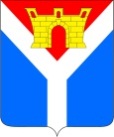 АДМИНИСТРАЦИЯ УСТЬ-ЛАБИНСКОГО ГОРОДСКОГО ПОСЕЛЕНИЯ  УСТЬ-ЛАБИНСКОГО РАЙОНА П О С Т А Н О В Л Е Н И Еот 09.11.2021                                                                                                         № 953город Усть-ЛабинскО внесении изменений в постановление администрации Усть-Лабинского городского поселения Усть-Лабинского района от 02 ноября 2020  года № 771 «Об утверждении административного регламента предоставления администрацией Усть-Лабинского городского поселения Усть-Лабинского района муниципальной услуги «Прием уведомления о планируемом сносе объекта капитального строительства»В соответствии с Федеральным законом от 27 июля 2010 года № 210-ФЗ «Об организации предоставления государственных и муниципальных услуг», Закона Краснодарского края от 02 марта 2012 года № 2446-КЗ «Об отдельных вопросах организации предоставления государственных и муниципальных услуг на территории Краснодарского края», в целях приведения муниципального правового акта в соответствие с действующим законодательством Российской Федерации, п о с т а н о в л я ю:1. Внести в приложение к постановлению администрации                                   Усть-Лабинского городского поселения Усть-Лабинского района от                            02 ноября 2020 года № 771 «Об утверждении административного регламента предоставления администрацией  Усть-Лабинского городского поселения                      Усть-Лабинского района муниципальной услуги «Прием уведомления о планируемом сносе объекта капитального строительства»  следующие изменения:1.1. В подразделе 1.3:а) пункт 1.3.1.4 после слов «в информационно-телекоммуникационной сети «Интернет» (далее – Портал)» дополнить словами «, в государственных информационных системах обеспечения градостроительной деятельности с функциями автоматизированной информационно-аналитической поддержки осуществления полномочий в области градостроительной деятельности (далее – ГИСОГД)»;б) абзац 17 пункта 1.3.3 изложить в следующей редакции: «Такая же информация размещается на официальном интернет-портале администрации Усть-Лабинского городского поселения Усть-Лабинского района, на сайте МФЦ, на Едином портале государственных и муниципальных услуг (функций), Региональном портале, в ГИСОГД.».1.2. В пункте 2.2.3 слова «сектора по управлению муниципальной собственностью и земельным отношениям» заменить словами «сектора архитектуры и градостроительства».1.3. В подразделе 2.18: а) абзац 4 пункта 2.18.1 изложить в следующей редакции: «посредством использования информационно-телекоммуникационных технологий, включая использование Портала и ГИСОГД, с применением электронной подписи, вид которой должен соответствовать требованиям постановления Правительства РФ от 25 июня 2012 № 634 «О видах электронной подписи, использование которых допускается при обращении за получением государственных и муниципальных услуг» (далее – электронная подпись).»;б) абзац 5 пункта 2.18.1 изложить в следующей редакции: «При направлении заявлений и документов в электронной форме с использованием Единого портала государственных и муниципальных услуг (функций), Портала государственных и муниципальных услуг (функций) Краснодарского края, ГИСОГД, заявление и документы должны быть подписаны усиленной квалифицированной электронной подписью в соответствии с требованиями Федерального закона от 6 апреля 2011 № 63-ФЗ «Об электронной подписи» и постановления Правительства Российской Федерации от 25 июня 2012 года № 634 «О видах электронной подписи, использование которых допускается при обращении за получением государственных и муниципальных услуг».»;в) абзац 1 пункта 2.18.3 изложить в следующей редакции: «Для заявителей обеспечивается возможность осуществлять с использованием Портала и ГИСОГД получение сведений о ходе выполнения запроса о предоставлении муниципальной услуги.»;г) пункт 2.18.5 изложить в следующей редакции:«2.18.5. МФЦ должен направлять электронные документы и (или) электронные образы документов, заверенные в установленном порядке электронной подписью уполномоченного должностного лица МФЦ, в орган, предоставляющий муниципальную услугу, с использованием информационно-телекоммуникационных технологий по защищенным каналам связи. При отсутствии технической возможности МФЦ, в том числе при отсутствии возможности выполнить требования к формату файла документа в электронном виде, заявления и иные документы, необходимые для предоставления муниципальной услуги, направляются МФЦ в орган предоставляющий муниципальную услугу, на бумажных носителях.»;д) дополнить пунктами 2.18.6 и 2.18.7 следующего содержания:«2.18.6.  В целях предоставления государственных и муниципальных услуг установление личности заявителя может осуществляться в ходе личного приема посредством предъявления паспорта гражданина Российской Федерации либо иного документа, удостоверяющего личность, в соответствии с законодательством Российской Федерации или посредством идентификации и аутентификации в органах, предоставляющих государственные услуги, органах, предоставляющих муниципальные услуги, многофункциональных центрах с использованием информационных технологий, предусмотренных частью 18 статьи 14.1 Федерального закона от 27 июля 2006 года № 149-ФЗ "Об информации, информационных технологиях и о защите информации".2.18.7. При предоставлении государственных и муниципальных услуг в электронной форме идентификация и аутентификация могут осуществляться посредством:1) единой системы идентификации и аутентификации или иных государственных информационных систем, если такие государственные информационные системы в установленном Правительством Российской Федерации порядке обеспечивают взаимодействие с единой системой идентификации и аутентификации, при условии совпадения сведений о физическом лице в указанных информационных системах;2) единой системы идентификации и аутентификации и единой информационной системы персональных данных, обеспечивающей обработку, включая сбор и хранение, биометрических персональных данных, их проверку и передачу информации о степени их соответствия предоставленным биометрическим персональным данным физического лица.».1.4. В пункте 3.2.1:а) абзац 2 изложить в следующей редакции: «Основанием для начала административной процедуры является обращение заявителя в уполномоченный орган, через МФЦ в уполномоченный орган, посредством использования информационно-телекоммуникационных технологий, включая использование Портала и ГИСОГД с уведомлением о планируемом сносе и документами, указанными в подразделе 2.6 раздела II Регламента.»;б) в пункте 3.2.1.6 слова «специалист сектора по управлению муниципальной собственностью и земельным отношениям МКУ УГП «АТУ» (далее – специалист сектора)» заменить словами «специалист сектора».2. Отделу по общим и организационным вопросам администрации                   Усть-Лабинского городского поселения Усть-Лабинского района (Владимирова) обнародовать настоящее постановление путем размещения его на официальном сайте администрации Усть-Лабинского городского поселения Усть-Лабинского района в информационной-телекоммуникационной сети «Интернет» www.gorod-ust-labinsk.ru и на информационных стендах МБУК «Централизованная районная библиотека» МО Усть-Лабинский район. 3. Постановление вступает в силу после его официального обнародования.ГлаваУсть-Лабинского городского поселения        Усть-Лабинского района                                                                 С.А. Гайнюченко